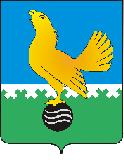 МУНИЦИПАЛЬНОЕ ОБРАЗОВАНИЕгородской округ Пыть-ЯхХанты-Мансийского автономного округа-ЮгрыАДМИНИСТРАЦИЯ ГОРОДАП О С Т А Н О В Л Е Н И ЕОт 10.04.2023									№ 104-паО внесении изменения в постановление администрации города от 25.09.2020 № 390-па «Об утверждении Порядка заключения договоров на размещение нестационарных торговых объектов на территории города Пыть-Ях без проведения аукционов»(в ред. от 02.02.2021 № 46-па, от 12.05.2021 № 179-па, от 11.10.2021 № 467-па,от 01.12.2021 № 531-па,от 16.02.2022 № 61-па, от 28.06.2022 № 268-па)Руководствуясь статьями 39.33, 39.36 Земельного кодекса Российской Федерации, Федеральным законом от 28.12.2009 № 381-ФЗ «Об основах государственного регулирования торговой деятельности в Российской Федерации», постановлением Правительства Российской Федерации от 29.09.2010 № 772 «Об утверждении Правил включения нестационарных торговых объектов, расположенных на земельных участках, в зданиях, строениях и сооружениях, находящихся в государственной собственности, в схему размещения нестационарных торговых объектов», Законом                              Ханты-Мансийского автономного округа - Югры от 11.05.2010 № 85-оз                           «О государственном регулировании торговой деятельности в Ханты-Мансийском автономном округе – Югре», приказом Департамента по управлению государственным имуществом Ханты-Мансийского автономного округа – Югры от 21.11.2022 № 31-нп «Об утверждении результатов  определения кадастровой стоимости земельных участков на территории Ханты-Мансийского автономного округа – Югры», внести в постановление администрации города от 25.09.2020 № 390-па «Об утверждении Порядка заключения договоров на размещение нестационарных торговых объектов на территории города Пыть-Ях без проведения аукционов» следующее изменение:1. В приложении к постановлению слова «установленный в приложении 3 к постановлению Правительства Ханты-Мансийского автономного округа - Югры от 07.08.2015 N 249-п «Об утверждении результатов определения кадастровой стоимости земельных участков в составе земель населенных пунктов на территории Ханты-Мансийского автономного округа - Югры и признании утратившими силу некоторых постановлений Правительства Ханты-Мансийского автономного округа – Югры» заменить словами «установленный приложением 2 к приказу Департамента по управлению государственным имуществом Ханты-Мансийского автономного округа – Югры от 21.11.2022 № 31-нп «Об утверждении результатов  определения кадастровой стоимости земельных участков на территории Ханты-Мансийского автономного округа – Югры».2. Отделу по внутренней политике, связям с общественными организациями и СМИ управления по внутренней политике (О.В. Кулиш) опубликовать постановление в печатном средстве массовой информации «Официальный вестник» и дополнительно направить для размещения в сетевом издании в информационно-телекоммуникационной сети «Интернет» - pyt-yahinform.ru.».3.	Отделу по обеспечению информационной безопасности                                        (А.А. Мерзляков) разместить постановление на официальном сайте администрации города в сети Интернет.4. Настоящее постановление вступает в силу после его официального опубликования и распространяет свое действие на правоотношения, возникшие с 01.04.2023 года.5. Контроль за выполнением постановления возложить на заместителя главы города - председателя комитета по финансам.Глава города Пыть-Яха                                                                         А.Н. Морозов